Auteur : Expertise statutaire et RHVersion : v1Date de mise à jour : Diffusion : Date limite de réception des dossiers par le CDG79, le 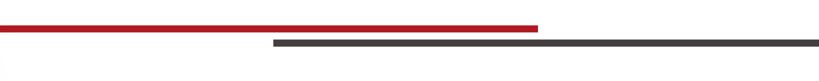 Dossier de candidature au grade de :A JOINDRE AU DOSSIERAttestation de réussite à l’examen professionnel pour les candidats déposant un dossier au titre de la voie avec examen (y compris pour les fonctionnaires de 
catégorie C ayant satisfait aux épreuves de l’examen professionnel prévu à l’article 
6-1 a et b du décret n° 95-25 du 10 janvier 1995 dans sa version en vigueur au 
30 novembre 2011, pour la promotion interne de rédacteur) ;Comptes rendus des entretiens professionnels au titre des 3 dernières années ;Attestations de formation de professionnalisation ou dispense délivrées par le CNFPT depuis juillet 2008 (l'agent doit avoir accompli la totalité de ses obligations de formation de professionnalisation) *. Pour rappel : 2 jours minimum par période de 5 ans depuis juillet 2008 pour la professionnalisation tout au long de la carrière, soit 6 jours pour la promotion interne 2024.* Cas particulier de la police municipale :Les dispositions concernant les attestations de formation de professionnalisation ne concernent pas l'accès aux cadres d'emplois de la filière police municipale soumises à des dispositions spécifiques en matière de formation professionnelle obligatoire.L'inscription sur la liste d'aptitude de chef de service de police municipale ne peut intervenir qu'au vu des attestations établies par le CNFPT précisant que l'agent a accompli dans son cadre d'emplois d'origine la formation prévue à l'article L 511-6 du Code la Sécurité Intérieure (formation continue obligatoire de 10 jours, organisée par le CNFPT et devant être suivie tous les 5 ans).Décret 2011-444 du 21 avril 2011 - art 6I – COLLECTIVITÉNOM DE LA COLLECTIVITÉ OU DE L’ETABLISSEMENT : NOM ET PRÉNOM DE L’AUTORITÉ TERRITORIALE : Fonction : Adresse : CODE POSTAL / VILLE : MAIL : NOMBRE D’HABITANTS : Nombre d’agents : 
(stagiaires, titulaires et non titulaires)II – CANDIDAT A LA PROMOTION INTERNENOM D’USAGE : prÉnomS : nom DE FAMILLE : DATE DE NAISSANCE : GRADE DÉTENU AU 1er JANVIER DE L’ANNÉE DU TABLEAU :  ÉCHELON : FONCTION : SERVICE : NOMBRE D’AGENTS DANS CE SERVICE : III – DÉPÔT DE CANDIDATURE – LE CONTEXTELa demande de dépôt de candidature à la promotion interne est à l’initiative de :Dans quel contexte s'inscrit cette demande de promotion interne ?	Évolution professionnelle	Réorganisation des services	Adéquation du cadre d’emplois aux missions actuelles	Evolution du poste	Prise de poste à responsabilité	Réorganisation structurelle (projet de fusion, de mutualisation, …)Quel accompagnement la collectivité propose-t-elle dans le cas où l’agent serait nommé dans le cadre de la promotion interne ? (Tutorat, formation prise de poste à responsabilité, formation d’adaptation aux missions…)Si plusieurs dossiers de candidature sont déposés au titre de la même promotion interne, merci d’indiquer l’ordre de priorité et d’argumenter vos choix :Ordre de priorité : arguments : A quelle échéance envisagez-vous de nommer l’agent si sa candidature est retenue :A – LA CARRIÈRE ET LA FORMATIONI – LA CARRIÈRE 
à compléter par l’autorité territoriale ou le supérieur hiérarchiqueCadre 
réservéII – LA FORMATION
à compléter par l’autorité territoriale ou le supérieur hiérarchique2/ Formations continues au cours des 8 dernières années en lien avec les divers engagements de l’agent et avec l’intérêt de la collectivité Joindre impérativement les copies des attestations de stage délivrées par l’organisation de formationAttention : Dans le cas où l’agent a bénéficié d’un congé d’accueil de l’enfant, de paternité, de congé de maternité, 
la période de référence de 8 ans est allongée de la durée du congé et dans la limite d’une prolongation de 6 ans.* perfectionnement, professionnalisationN.B. : 	les stages d’une demi-journée seront comptés pour moitié
		les stages non justifiés par une attestation de stage ne seront pas pris en comptePour compléter un tableau supplémentaire,
CLIQUEZ ICIFORMATION CONTINUE – CONTEXTEExiste-t-il, dans la collectivité, un plan de formation ?	OUI		      ou	NON	Le cas échéant, si l’agent n’a suivi aucune formation au-delà des obligations règlementaires (formations obligatoires : intégration, professionnalisation, et formations en lien avec les habilitations), merci de préciser la ou les raisons :  Impossibilité d’assurer la continuité du service public en cas d’absence de l’agent
 Manque de ressources financières dédiées à la formation (pour les formations en dehors de celles proposées par le CNFPT) Refus OU indisponibilité (congé de maladie, …) de l’agent Annulation ou refus par l’organisme de formationB – LA VALEUR PROFESSIONNELLEà compléter par l’autorité territoriale ou le supérieur hiérarchiqueQuelle est la mission principale exercée par l’agent (1 seul choix possible) ? Direction générale de l’ensemble des services ; direction d’un établissement, secrétariat général de mairie ; Adjoint à la Direction générale (sous la responsabilité du Directeur) ; Responsable de plusieurs services ou Pôle (management, encadrement, contrôle…) ; Adjoint au responsable des services ou Pôle (sous la responsabilité directe du responsable de Pôle …) ; Responsable de service (management, encadrement, contrôle…) ; Adjoint au responsable d’un service (management, encadrement, contrôle…) ; Assistant de direction ; Mission de remplacement d’un responsable de service empêché ou mission d’exécution ; Mission nécessitant une expertise ou une mission de coordination forte et transversale, sans encadrement ; Mission nécessitant une expertise ou une mission de coordination forte et transversale, avec encadrement ; Mission opérationnelle dans le service.Exerce-t-il des missions complémentaires ? Intérim d’un poste de Direction Mission de remplacement d’un responsable de service, de pôle empêché  Responsabilité d’un pôle en sus d’un emploi de Direction Responsabilité d’un service en sus d’un emploi de Direction Mission nécessitant une expertise ou une mission de coordination forte et transversale, sans encadrement  Mission nécessitant une expertise ou une mission de coordination forte et transversale, avec encadrement I - LES SAVOIRS-ETREII - LES SAVOIRS-FAIRE
III - LES SAVOIRS
C – LES ACQUIS DE L’EXPÉRIENCEI – LES ACQUIS DES EXPERIENCES PROFESSIONNELLES DANS LE SECTEUR PUBLICParcours et diversité des fonctions dans le secteur publicExpériences antérieures à la date d’entrée dans la collectivitéEt postes occupés au sein de la collectivité actuelle, dans le cadre de la mobilité interne (hors fonctions actuelles)à compléter  par l’agentDate : 	Signature de l’agent :Pour compléter un tableau supplémentaire, CLIQUEZ ICIII – LES ACQUIS DES EXPERIENCES PROFESSIONNELLES DANS LE SECTEUR PRIVEExpériences professionnelles significatives dans le secteur privéà compléter par l’agentDate : 	Signature de l’agent : Pour compléter un tableau supplémentaire, CLIQUEZ ICIIII – MANDAT SYNDICAL, EXPERIENCES SIGNIFICATIVES DANS LE SECTEUR ASSOCIATIF, MANDAT D’ELU, SAPEUR-POMPIER VOLONTAIRE, SERVICES CIVIQUES, ENGAGEMENT DANS LES RESERVES CITOYENNES …à compléter par l’agent
Joindre un justificatif pour chaque périodeDate : 	Signature de l’agent : Pour compléter un tableau supplémentaire, CLIQUEZ ICID – LA MOTIVATIONRéponse à des questions ouvertes, posées directement à l’agent sur ses motivations pour concourir à la promotion interne et sur ses capacités à assurer les missions relevant du nouveau cadre d’emploi.III – A – I - LA CARRIERE					Retour à la saisie
E – ANNEXE 1										Pour saisir un tableau complémentaire, CLIQUEZ ICIETAT DES SERVICES EFFECTIFS
à remplir obligatoirement par l’autorité territorialeDÉROULEMENT DE CARRIÈRE															Retour à la saisie (1) Titulaire, Stagiaire, Contractuel de droit public (C Public), contractuel de droit privé dans un service public (C Privé)(2) Compte non tenu des périodes de stage ou de formation dans une école ou un établissement donnant accès à un grade de (3) Préciser si les services ont été effectués à temps complet ou à temps incomplet. Pour le temps incomplet, indiquer le nombre d’heures accomplies par semaine. (4) Mentionner, le cas échéant, les périodes de disponibilité, congé parental, etc.…Cachet de l’Administration : 	Signature de l’autorité territoriale : IV – VALIDATION DU DOSSIERLes parties A et B du présent dossier doivent être complétées par l’autorité territoriale ou le supérieur hiérarchique de l’agent.Les parties C et D doivent être renseignées par le candidat concerné.TOUT DOSSIER INCOMPLET SERA TRAITE EN L’ETATTOUT DOSSIER HORS DELAI NE SERA PAS PRIS EN COMPTEV – RECAPITULATIF DES PIECES A JOINDRE AU DOSSIERA – LA CARRIÈRE ET LA FORMATIONI – La carrière
VI –TABLEAUX COMPLÉMENTAIRESRetour à la saisieA –  TABLEAU COMPLÉMENTAIRE 1 - ETAT DES SERVICES EFFECTIFS	à remplir obligatoirement par l’autorité territorialeDÉROULEMENT DE CARRIÈRE(1) Titulaire, Stagiaire, Contractuel de droit public (C Public), contractuel de droit privé dans un service public (C Privé)(2) Compte non tenu des périodes de stage ou de formation dans une école ou un établissement donnant accès à un grade de (3) Préciser si les services ont été effectués à temps complet ou à temps incomplet. Pour le temps incomplet, indiquer le nombre d’heures accomplies par semaine. (4) Mentionner, le cas échéant, les périodes de disponibilité, congé parental, etc.…Cachet de l’Administration : 	Signature de l’autorité territorialeRetour à la saisieRetour à la saisieB – TABLEAU COMPLÉMENTAIRE 2 – FORMATIONS CONTINUES AU COURS DES 8 DERNIÈRES ANNÉES * perfectionnement, professionnalisationN.B. : 	les stages d’une demi-journée seront comptés pour moitié
		les stages non justifiés par une attestation de stage ne seront pas pris en compteRetour à la saisieRetour à la saisieC – TABLEAU COMPLÉMENTAIRE 3 - LES ACQUIS DES EXPERIENCES PROFESSIONNELLES DANS LE SECTEUR PUBLICDate : 	Signature de l’agent :Retour à la saisieRetour à la saisieD – TABLEAU COMPLÉMENTAIRE 4 – LES ACQUIS DES EXPERIENCES PROFESSIONNELLES DANS LE SECTEUR PRIVÉ Expériences professionnelles significatives dans le secteur privé Date : 	Signature de l’agent : Retour à la saisieRetour à la saisieE – TABLEAU COMPLÉMENTAIRE 5 – MANDAT SYNDICAL EXPERIENCES SIGNIFICATIVES DANS LE SECTEUR ASSOCIATIF, MANDAT D’ELU, SAPEUR-POMPIER VOLONTAIRE, SERVICES CIVIQUES, ENGAGEMENT DANS LES RESERVES CITOYENNES …Joindre un justificatif pour chaque périodeDate :  	Signature de l’agent :Retour à la saisieAncienneté de service dans la Fonction publique 
(Territoriale, d’État, Hospitalière) Date d’entrée dans la Fonction publique : Date d’entrée dans la Fonction publique territoriale :Durée des services publics toutes Fonctions publiques confondues :Attention : afin de prendre en compte toutes les périodes de services publics de votre agent (en qualité de fonctionnaire stagiaire et titulaire, de contractuel de droit public, et de droit privé dans un service public), vous devez impérativement joindre les états de services dûment validés par vos soins (cf imprimé en Annexe 1) 
ANNEXE 1 - CLIQUEZ ICIL’agent a-t-il bénéficié d’un congé parental*ou d’une disponibilité ? NON OUISi oui, précisez les périodes : *Pour information, la période de congé parental sera prise en compte en totalité, quelle que soit la période, dans la limite de 5 ans.LES FORMATIONS QUALIFIANTES
 ET CONTINUES1/ Qualifications professionnelles, diplômantes, certifiantes (VAE …) ou non, obtenues tout au long de la carrière, y compris dans le secteur privé Joindre impérativement la copie des attestations ou tout autre justificatif de formationDiplôme(s) obtenu(s) : Niveau 5 (CAP-BEP-niveau BAC) :Niveau 4 (réussite du BAC) :Niveau 3 (BAC+2) et suivants :Dates (du au …)Nombre de joursCatégories de formation *IntituléCadre 
réservéCadre 
réservéCadre 
réservéCadre 
réservéCadre 
réservéCadre 
réservéCadre 
réservé CONCOURS ET EXAMENS OBTENUS
PRÉPARATION AUX CONCOURS3/ Préparation au concours du grade proposé au titre de la promotion interne au cours des cinq dernières annéesAnnée-s de préparation : Organisme-s de préparation : La préparation a-t-elle été réalisée intégralement :                  OUI                               ou                           NON     NON, si non, préciser le pourcentage de la durée de suivi :   %Documents à joindre : Le programme des jours de formationLa copie de l’attestation de suivi ou relevé de présence délivré par l’organisme de formation.En l’absence de justificatif, la préparation ne sera pas prise en compte4/ Concours obtenus au cours de la carrière 
Indiquez le-les concours et l’année d’obtentionDocument à joindre : Le courrier d'obtention du concours, ouLa liste d'aptitude, ouL’arrêté de nomination suite à la réussite au(x) concoursExamen professionnel : OUI NONJoindre l’attestation de réussite à l’examen professionnelà compléter par l’autorité territoriale ou le supérieur hiérarchiqueLE RELATIONNELComment qualifiez-vous le relationnel de l’agent en milieu professionnel ? 
Notez De 1 à 4 (1 étant insatisfaisant et 4 étant très satisfaisant) :Expliquez : Quelles sont les principales qualités relationnelles mobilisées par l‘agent ?Expliquez : LA POSTURE PROFESSIONNELLEQuelles sont les principales qualités professionnelles de l’agent ?Expliquez : LE TRAVAIL EN EQUIPEEst-ce que les missions exercées actuellement permettent à l’agent de travailler en équipe ?OUI       NON Quelles sont les qualités principales de l’agent mobilisées ou aptitudes pour le travail en équipe?Expliquez : LES QUALITÉS ORGANISATIONNELLESQuelles sont les qualités organisationnelles de l’agent ?Expliquez : LE RESPECT DES PRINCIPES DÉONTOLOGIQUESQuelles sont les principales qualités de l’agent démontrant le respect des principes déontologiques ? Expliquez : LE SENS DU SERVICE PUBLICQuelles sont les valeurs et les actions de l’agent démontrant son sens du service public ? Expliquez : à compléter par l’autorité territoriale ou le supérieur hiérarchiqueLES CAPACITÉS MANAGÉRIALES 
ET LES APTITUDES A L’ENCADREMENTEst-ce que l’agent a eu une expérience d’encadrement ?OUI       NON Si oui, précisez :  Encadrement direct, de proximité *  
                               Encadrement indirect *   : La durée de l’expérience : 
Le nombre d’agents encadrés : *Encadrement direct : encadrement de proximité d’un service comprenant un ou plusieurs agents, 
encadrement intermédiaire.*Encadrement indirect : encadrement des chefs de service, responsabilité d’un pôle comprenant 
plusieurs services, encadrement entre les chefs de services et la direction générale / l’autorité territoriale.Est-ce que l’agent a eu une expérience de tutorat et/ou de maître d’apprentissage ?                          OUI       NON Si oui, précisez :  Type d’accueil :   Elèves, lycéens, collégiens … 
                               Etudiants en Master …  
                               Tutorat secrétaire de mairie, apprentis, PPR Durée de l’accueil : Fréquence : Comment qualifiez-vous la qualité de l’encadrement de votre agent ? 
Notez de 1 à 4 (1 étant insatisfaisant et 4 étant très satisfaisant) :Expliquez : Est-ce qu’il aura une fonction d’encadrement dans le poste visé ?OUI       NON       Si oui, Encadrement direct                Encadrement indirect Quelles sont ses aptitudes à l’encadrement ? Expliquez : LES QUALITÉS RÉDACTIONNELLES ET CONCEPTUELLESQuelles sont les principales qualités rédactionnelles et conceptuelles de l’agent ? Expliquez : LES QUALITÉS A PILOTER DES PROJETSQuelles sont les principales qualités mobilisées par l’agent pour piloter des projets ? Expliquez : ÉVALUATION DU NIVEAU DE RESPONSABILITÉ 
ET DE TECHNICITÉ SUR SON POSTE ACTUEL OU FUTUR 
(dans le cadre de la promotion)Rédigez un bref rapport d’activité du service au titre de l’année N-1 Précisez le rôle de l’agent au sein du serviceRédigez un descriptif des projets futurs que l’agent devra conduire dans ses fonctions sur le grade viséà compléter par l’autorité territoriale ou le supérieur hiérarchiqueEST-CE QUE L’AGENT A UNE CONNAISSANCE DES STATÉGIES 
DE LA COLLECTIVITÉ ET DES ENJEUX DES SERVICES PUBLICS ?OUI       NON Quel est le rôle de l’agent dans leur mise en œuvre ?Quels savoirs professionnels liés au métier exercé l’agent mobilise-t-il ?Descriptif du poste occupéDescriptif du poste occupéDescriptif du poste occupéPériodesCompétences développéesDescriptif du poste occupéPériodesCompétences développéesDescriptif des fonctions occupéesPériodesLA MOTIVATION
questionnaire à compléter par l’agentComment vous sentez-vous acteur du service public dans le cadre de vos missions ? Que vous apportera la promotion interne dans l’exercice de vos missions ? Quel est votre projet professionnel dans les 5 prochaines années ? Quelles missions que vous occupez actuellement relèvent du cadre d’emplois pour lequel vous candidatez ? Quelles sont vos plus-values et vos atouts pour occuper un poste de ce cadre d’emplois ? Quels sont les points d’amélioration que vous avez identifiés pour occuper ce poste ? Citez des actions que vous pourriez mettre en œuvre si vous êtes nommé-e ? Comment évaluez-vous votre capacité d’adaptation aux évolutions du métier, du poste visé (nouveautés numériques, réglementaires, organisationnelles) ? Date : Signature de l’agent : GradeQualité (1)Date De DébutDate De FinEmployeurDurée (2)Durée (2)Durée (2)Temps De Travail (3)Observations (4)GradeQualité (1)Date De DébutDate De FinEmployeurAnnéeMoisJourTemps De Travail (3)Observations (4)Total au 1er janvier ……..ATTESTATION DE L’EMPLOYEURJe soussigné-e : Qualité : Commune/Établissement : Atteste que les parties A ou B du présent dossier ont été renseignées par :Valide le présent dossier de candidature.Fait à  Le Signature de l’autorité territoriale                  Cachet de la collectivitéATTESTATION DU CANDIDAT A LA PROMOTION INTERNEJe soussigné-e : Atteste : Avoir renseigné uniquement les parties C et D du présent dossier, Avoir eu connaissance du présent dossier et des pièces justificatives jointes.Fait à  Le Signature de l’agentDésignation du documentDésignation du documentDocument transmis ?Attestation de réussite à l’examen professionnel
(le cas échéant) oui
 non oui
 nonCompte-rendu de l’entretien professionnel au titre des 
3 dernières années oui
 non oui
 nonAttestations de formation de professionnalisation délivrées par le CNFPT (ou à  défaut, une dispense du CNFPT) oui
 non oui
 nonFiche-s de poste détaillée-s :                                        ActuellesFutures oui   non
 oui   non oui   non
 oui   nonOrganigramme oui
 non oui
 nonEtat des services des effectifs annexe 1  oui  nonII – La formationQualifications professionnelles tout au long de la carrière (privée et publique)Copies des attestations ou tout autre justificatif de formation oui  nonFormations continues au cours des 8 dernières années en lien avec les divers engagements de l’agent et avec l’intérêt de la collectivitéCopies des attestations de stage délivrées par l’organisme de formationPréparation au concours du grade proposé au titre de la promotion au cours des 5 dernières annéesProgramme des jours de formationCopie de l’attestation de suivi ou relevé de présence délivrée par l’organisme de formationConcours obtenus au cours de la carrièreCourrier d’obtention du concoursOuInscription sur liste d’aptitudeOuArrêté de nomination suite à la réussite du-des concours oui  non oui  non oui  non oui  non oui  non oui  nonGradeQualité (1)Date De DébutDate De FinEmployeurDurée (2)Durée (2)Durée (2)Temps De Travail (3)Observations (4)GradeQualité (1)Date De DébutDate De FinEmployeurAnnéeMoisJourTemps De Travail (3)Observations (4)Total au 1er janvier ……..Dates (du … au …)Nombre de joursCatégories de formation *IntituléParcours et diversité des fonctions dans le secteur publicExpériences antérieures à la date d’entrée dans la collectivitéEt postes occupés au sein de la collectivité actuelle, dans le cadre de la mobilité interne (hors fonctions actuelles)Parcours et diversité des fonctions dans le secteur publicExpériences antérieures à la date d’entrée dans la collectivitéEt postes occupés au sein de la collectivité actuelle, dans le cadre de la mobilité interne (hors fonctions actuelles)Parcours et diversité des fonctions dans le secteur publicExpériences antérieures à la date d’entrée dans la collectivitéEt postes occupés au sein de la collectivité actuelle, dans le cadre de la mobilité interne (hors fonctions actuelles)Descriptif du poste occupéPériodesCompétences développéesDescriptif du poste occupéPériodesCompétences développéesDescriptif du poste occupéPériodesCompétences développées